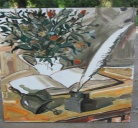                                       Директор: 034/988940;GSM 0885671018;  Е-mail: ouhrs.pz@abv.bg;ОТЧЕТ ЗА ДЕЙНОСТТА НА УКБППМНПРЕЗ УЧЕБНАТА 2018/2019г.През учебната 2018/2019 година, УКБППМН  работи по програма, чиито основни насоки бяха превенция на агресивното поведение и педагого-психологическо въздействие на ученици нарушаващи правилата на поведение в училище, съгласно ….. През изтеклия период няма регистрирани случаи на противообществени  прояви на ученици от ОУ „Христо Смирненски“.Има един случай на наказание, чрез „забележка“, поради натрупани отсъствия. В конкретния случай бяха спазени, необходимите предхождащи мерки, а именно: разговор с ученик от класен ръководител и информиране на родителите на ученика за натрупаните отсъствия. Поради действия, нетолелирано в училище, родителите  на двама ученика, бяха писмено информирани за поведението им . Целта на действието е превенция на поведенчески проблеми. Други дейности на УКБППМН е осъществяване на превантивни мерки, чрез групови, тематични занимания, водени от училищния психолог. При нужда, класния ръководител информира психолога и двамата, заедно договарят темата на занимание. Темата е, съобразена с нуждите на класа. В тази връзка училищния психолог проведи занимание на тема „Моето поведение на обществени места“, „Опасностите, около нас – алкохолът“, „В ударът ли е силата или в умението да се въздържиш?“, „Позволено и непозволено“ и други.За своевременно откриване на извършителите на противообществени прояви и за бързо и ефективно решаване на случаите и оказване на педагого-психологическо въздействие в училището се работи екипно. При ситуация на напрежение, класния ръководител или друг учител, съвместно с психолога, обсъждат и вземат мерки за разрешаване на ситуацията. Провежда се разговор със засегнатите страни, а при повторно действие от тяхна страна, се информират и родителите. В такива случай, ученикът бива включен в графика за работа на психолога, до постигането на положителни резултати в поведението му. Родителите също получават консултация от училищния психолог. Осъществи се взаимодействие с институция в лицето на инспектор Божилова от ДПС към ОДВР – Пазарджик. Тя проведе информационни семинари с учениците от училището с цел превенция на девиантно поведение.  Популяризиране на националната телефонна линия за деца 116 111, в училището се осъществи като се създаде информационен кът, в който бяха представени актуални телефони и информация за линията и нейната функция.  Провеждане на час на класа по системата „Връстници обучават връстници”, свързан с развитие на уменията за общуване, толерантността, правата и задълженията на ученика се проведе от членовете на ученическия съвет, които подпомогнати от психолога на училището развиха темата за толерантността. Чрез интерактивно видео „ Hedgehot animation“ , въведоха темата сред учениците и дискутираха с тях. Часът завърши с арт занимание – Дърво на толерантността.Дата: 24.06.2019г.                                              Изготвил:…………………………………….             Председател на УКБППМН